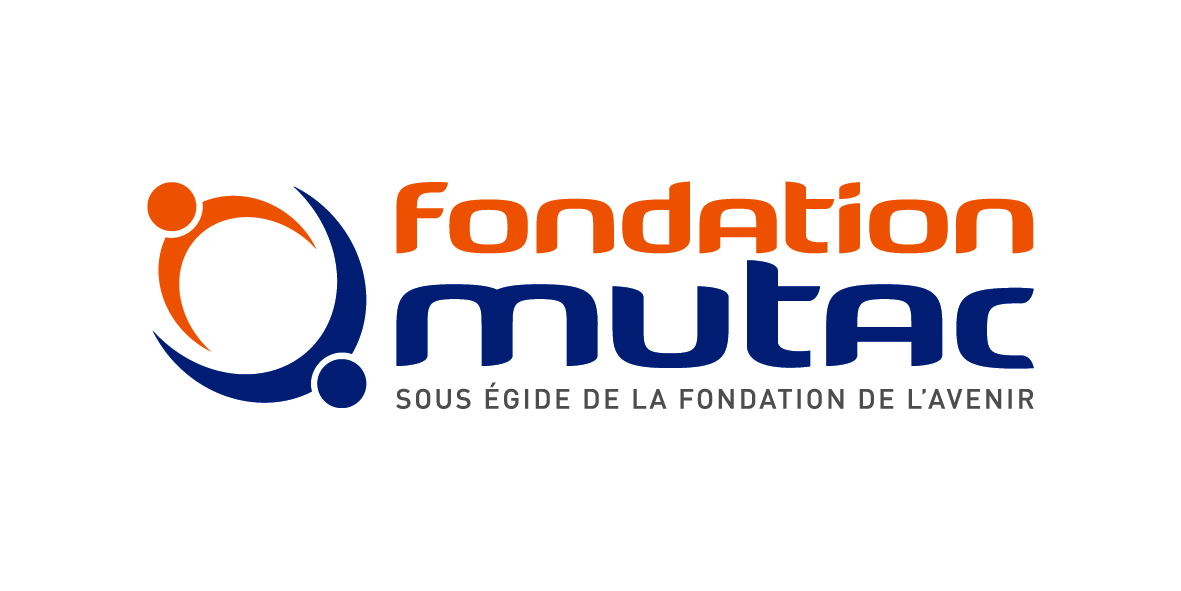 APPEL A PROJETS INNOVATIONFondation MUTACL’ISOLEMENT DES PERSONNES ÂGÉES EN FRANCEDossier de candidatureVOTRE ASSOCIATION – ORGANISME SOLIDAIRE DE L’ECOSOC – SOCIETE COOPERATIVE - CCASINFORMATIONS GENERALESNom : 	Adresse : 	Code Postal : 	 Ville : 	Téléphone : 		E-mail : 		N° de SIREN : 	Date de création de l’organisme :	Déclaration en préfecture (lieu et date) :  	Date de déclaration au journal officiel : 	Nombre d’adhérents :	Nom du Président :	Nom du Directeur : 	Personne chargée du dossier : 	OBJET, MISSIONS DE L’ORGANISME CANDIDATQuel est l’objet de votre organisme ? Quelles sont vos missions ?  Quels sont les domaines d’activité de votre organisme ? Êtes-vous orientés vers une population cible ? 	Quelles sont les actions actuellement mises en place ? Avez-vous déjà bénéficié d’un soutien de la Fondation MUTAC ? Si oui, précisez la forme et l’annéeACTION INNOVANTEThématique (ne choisir qu’une seule thématique) : Lutte contre l’isolement des personnes âgées Lien intergénérationnelTitre de l’action : ………………………………………………………………………………………………………………………………………En quoi l’action que vous souhaitez mettre en œuvre ou récemment mise en œuvre (moins de 6 mois) est innovante ? Faites une description précise du caractère innovant de l’action ?	……Présentez l’action globale 	Quels sont les objectifs de l’action ?	.	En quoi répondra-t-elle ou répond-elle aux besoins identifiés chez les bénéficiaires ciblés ?	Quelles sont les conditions indispensables pour la mise en œuvre de l’action innovante ?	Quels sont les indicateurs d’évaluation de l’action à 6 mois ? 	Quels sont les indicateurs d’évaluation de l’action à 12 mois ? 	Quels sont les indicateurs d’évaluation de l’action à 18 mois ? 	Cette action pourrait-elle être reproduite dans d’autres structures ? Comment ? Avec quels prérequis ?	Quelle communication, quel plan de valorisation avez-vous prévus pour cette action ?	LE BUDGETL’ÉQUIPE Nombre d’Employés Temps Plein (ETP) : 	Nombre de personnes bénévoles : 	FINANCEMENTQuelle est votre principale source de financement ?  	A quel montant s’élève la cotisation de vos adhérents ?  	Quelle est la part de financement des particuliers ?  	Quelle est la part de financement des entreprises ? 	Quelle est la part de financement des organismes publics ?	Vos partenaires financiers sont-ils réguliers ou non ?	RELATIONS EXTÉRIEURESQuels sont vos rapports avec les autres organismes, les institutions et collectivités territoriales (mairie, conseil général, Pôle Emploi, …) ? Existe-t-il des représentants de ces organismes au sein de votre conseil d’administration ? 	Votre structure est-elle affiliée à une fédération ou à un réseau, lequel ? 	Votre structure est-elle membre du réseau MONALISA ?  Oui           NonComment avez-vous connu cet appel à candidatures ? Presse	Veuillez préciser : 	 Site internet 	Veuillez préciser : 	 Réseau 	Veuillez préciser : 		 Autre :                      INFORMATIONS PRATIQUESQui peut postuler ?Cet appel à projets s’adresse à des associations locales, des organismes solidaires de l’économie sociale, des sociétés coopératives, d’une durée de vie d’au moins trois ans. Les idées d’action innovante pourront porter sur l’une des thématiques : la lutte contre l’isolement des personnes âgées ou le lien intergénérationnel. Un seul Lauréat sera désigné pour chaque thématique et chacun sera soutenu à hauteur de 20 000 euros maximum.L’appel à projets a pour objectif de sélectionner une équipe qui a une idée d’action innovante pour l’accompagner dans sa mise en œuvre, son suivi et son évaluation, ou qui a mis en œuvre une action innovante depuis moins de six mois. Le projet devra se dérouler sur une période de 18 mois.Comment envoyer votre dossier ?Par mail à contact@fondationmutac.orgPièces constitutives (obligatoires) à joindre à votre dossier (en PDF), en plus du dossier de candidature complétement renseigné :Les statuts ;La photocopie de la parution au Journal Officiel ;Les noms et prénoms des membres du conseil d’administration de la structure ;Les comptes d’exploitation et les bilans des deux dernières années ;Les procès-verbaux des deux dernières assemblées générales pour les associations.Rappel des conditions de candidatureVous respectez le format du présent formulaire Vous acceptez l’ensemble des conditions mentionnées dans le cahier des chargesVous acceptez les conditions d’utilisation des données en cochant cette case  :J’accepte que les informations recueillies sur ce formulaire soient enregistrées dans un fichier informatisé sur un serveur sécurisé géré par la Fondation MUTAC sous égide de la Fondation de l’Avenir. Les données personnelles extraites sont destinées à la Fondation MUTAC à des fins de gestion interne, pour la gestion de votre dossier notamment. La Fondation MUTAC s’engage à ne pas sortir ces données en dehors de l’Union Européenne et à ne pas les échanger avec une autre entité, sans votre accord express. Conformément à la loi « Informatique et libertés », vous pouvez vous opposez à l’utilisation de vos données à caractère personnel ou y accéder pour leur rectification, limitation ou effacement, en contactant :Le Délégué à la Protection des Données de la Fondation MUTAC, 255 rue de Vaugirard 75719 Paris cedex 15. Tél : 01 40 43 23.72. Mail : dpo@fondationdelavenir.orgElles sont conservées pendant la durée strictement nécessaire à la réalisation des finalités précitées. Tout dossier incomplet ne sera pas instruit. Tout dossier comportant plusieurs thématiques ne sera pas instruit.Date limite d'envoi du dossier prolongé : 10 septembre 2023, 23h59LIGNES BUDGETAIRESMONTANT TTCNATURE DE LA DEPENSENATURE DE LA DEPENSECoût total du projet  Le coût total du projet comprend le montant demandé à la Fondation et celui des co-financementsLe coût total du projet comprend le montant demandé à la Fondation et celui des co-financementsNom du Co-financeurMONTANT TTCCoché si obtenuQue couvre ce co-financement ? (1000 signes max)Demandé à la Fondation :MONTANT TTCPréciser la nature des dépenses :Préciser la nature des dépenses :Ressources humainesConsommablesMatérielPrestation de serviceValorisation des travauxSOIT TOTAL DEMANDE